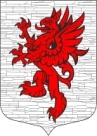 СОВЕТ ДЕПУТАТОВМУНИЦИПАЛЬНОГО ОБРАЗОВАНИЯЛОПУХИНСКОЕ СЕЛЬСКОЕ ПОСЕЛЕНИЕМО ЛОМОНОСОВСКИЙ МУНИЦИПАЛЬНЫЙ РАЙОНЛЕНИНГРАДСКОЙ ОБЛАСТИтретий созыв2 февраля  2018 года                                                                   д. ЛопухинкаРЕШЕНИЕ №  10 О внесении изменений в решение Совета депутатов муниципального образования  Лопухинское  сельское  поселение  от  17 февраля  2016 года № 8 «Об изменении типа, наименования и внесении изменений в устав Муниципального учреждения культуры клубного типа Дом культуры  д. Глобицы муниципального образования Лопухинское сельское поселение»В целях реализации положений Федерального закона № 83-ФЗ от 08.05.2010 «О внесении изменений в отдельные законодательные акты РФ в связи с совершенствованием правового положения государственных (муниципальных) учреждений», руководствуясь Федеральным законом         № 131-ФЗ от 06.10.2003 «Об общих принципах организации местного самоуправления в Российской Федерации», Совет депутатов муниципального образования Лопухинское сельское поселение Ломоносовского муниципального района Ленинградской области решил:Внести в решение Совета депутатов муниципального образования Лопухинское сельское поселение от 17 февраля 2016 года № 8 «Об изменении типа, наименования и внесении изменений в устав Муниципального учреждения культуры клубного типа Дом культуры  д. Глобицы муниципального образования Лопухинское сельское поселение», следующие изменения:1.1 Пункт 3 изложить в следующей редакции:Определить местонахождением Муниципального учреждения культуры клубного типа Дом культуры д. Глобицы муниципального образования Лопухинское сельское поселение  188524, Российская Федерация, Ленинградская область, Ломоносовский муниципальный район, Лопухинское сельское поселение, деревня Глобицы, улица Героев, дом 11 в соответствии с постановлением местной администрации МО Лопухинское сельское поселение МО Ломоносовский муниципальный район Ленинградской	 области № 200 от 17.12.2015 «О присвоении адреса объекту Муниципальное учреждение культуры клубного типа «Дом культуры д. Глобицы».1.2 Пункт 1.1.  Устава Муниципального казенного учреждения «Лопухинский дом культуры» муниципального образования Лопухинское сельское поселение изложить в следующей редакции:Муниципальное казенное учреждение «Лопухинский дом культуры» муниципального образования Лопухинское сельское поселение (именуемое далее - "Казенное учреждение") является некоммерческой организацией, созданной для оказания   муниципальных услуг, выполнения работ и (или) исполнения муниципальных функций в целях обеспечения реализации предусмотренных законодательством Российской Федерации полномочий.1.3 Пункт 1.4. Устава Муниципального казенного учреждения «Лопухинский дом культуры» муниципального образования Лопухинское сельское поселение изложить в следующей редакции:Местонахождение Казенного учреждения -  188524, Российская Федерация, Ленинградская область, Ломоносовский район, Лопухинское сельское поселение, деревня Глобицы, улица Героев дом 11.2. Муниципальному казенному учреждению «Лопухинский дом культуры» муниципального образования Лопухинское сельское поселение (директор Н.Ю. Аленбахова) обеспечить государственную регистрацию изменений, вносимых в учредительные документы в соответствии с действующим законодательством.Глава муниципального образованияЛопухинское сельское поселение				            А.В. Знаменский